15. 10. 2020 Matematika Práce na doma:PS 1: str. 66/ cvičení A23 – A26Kontrola předcházející práce:PS 1: str. 65/ cvičení A19 – A22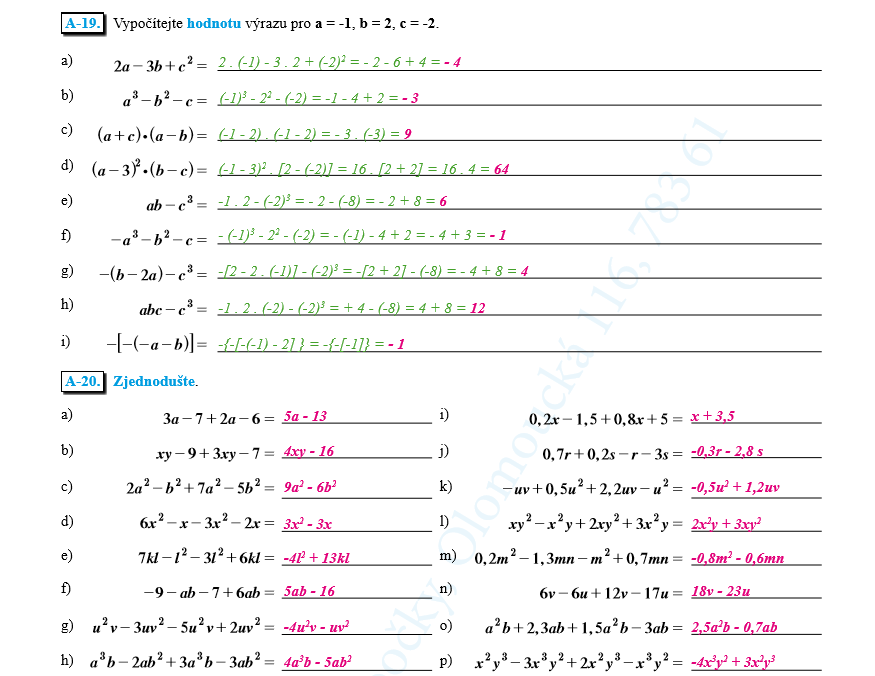 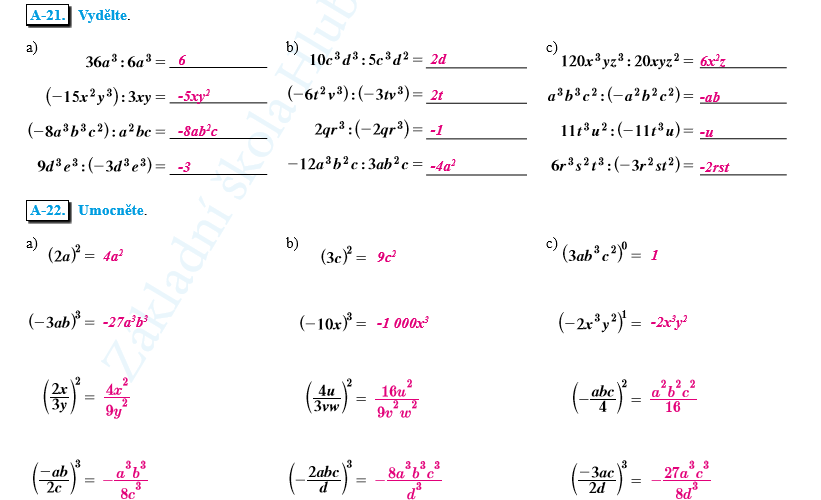 	                                                                                             Mgr. Martina Černíková